Supplementary Table 1. Details of pyrosequencing targets.Supplementary Table 2. Details of pyrosequencing PCRs.Supplementary Figure 1. Pyrosequencing targets PTK2β, ABCA7, and SIRT1. Image showing positions of the CpG island targeted within A) PTK2β, B) ABCA7, and C) SIRT1 genes shown using images taken from the USCS genome browser.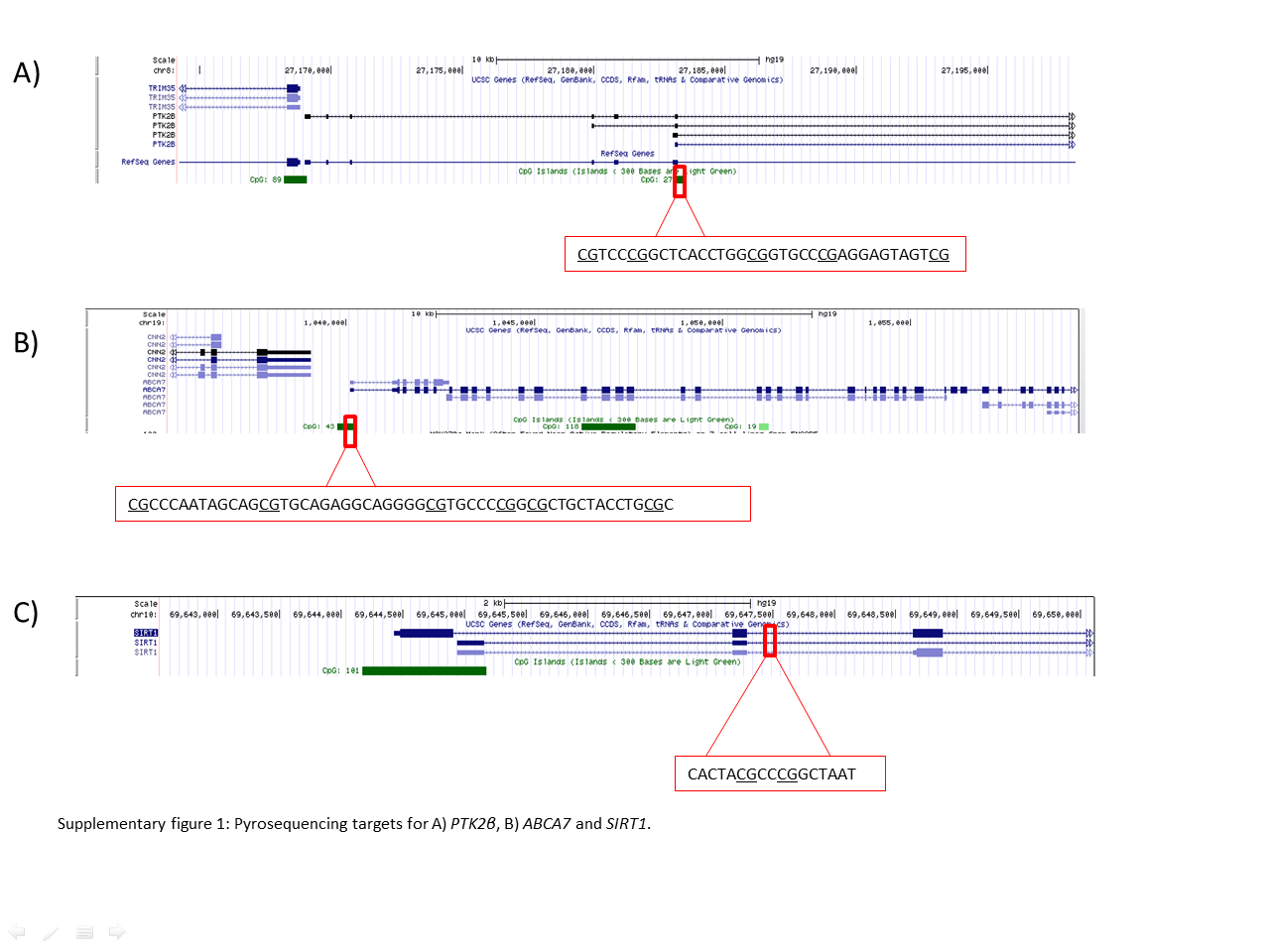 Supplementary Figure 2: MEF2C and RIN3 3’ UTR regions targeted by pyrosequencing. A) Target sites for the two MEF2C pyrosequencing assays are shown. MEF2C(1) covered CpGs within CGI 38 while MEF2C(2) covered one upstream CpG site. B) Position of the CpG island within the RIN3 gene show on the USCS genome browser.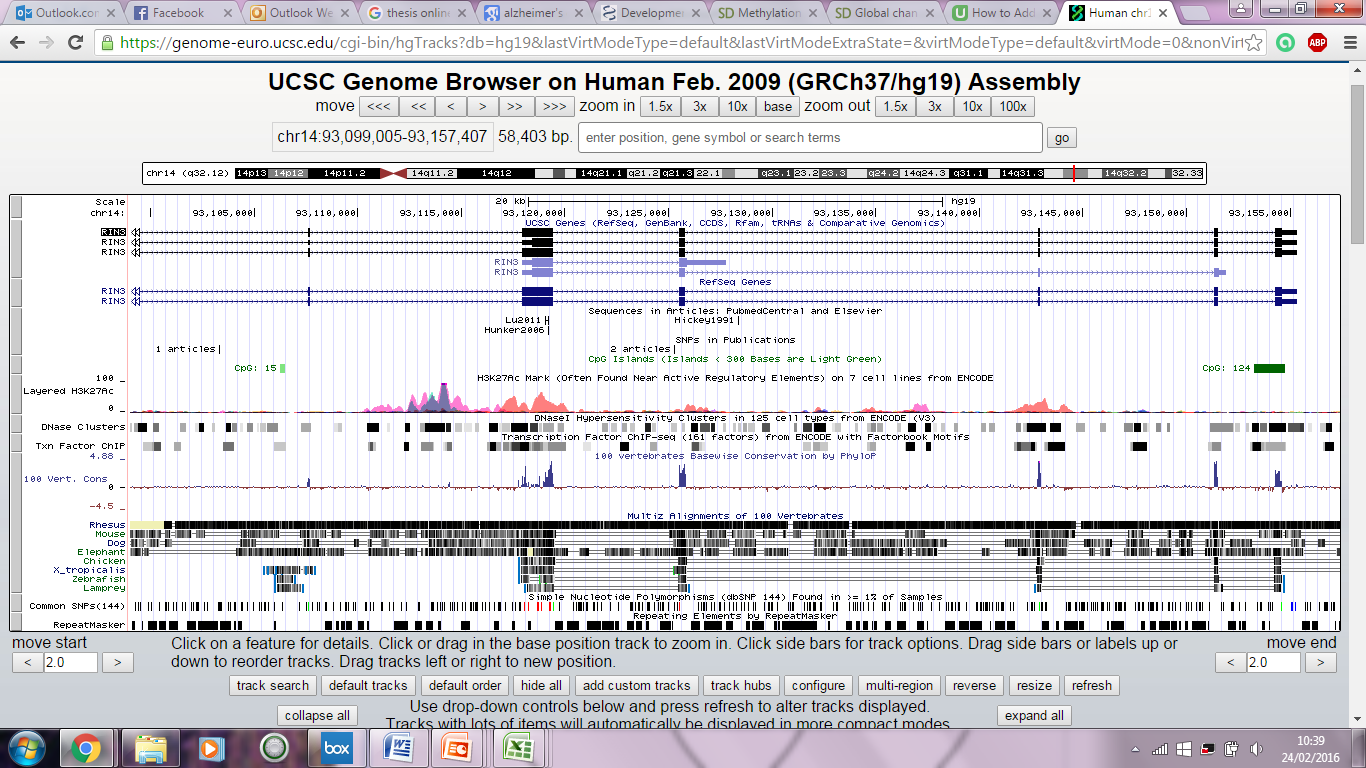 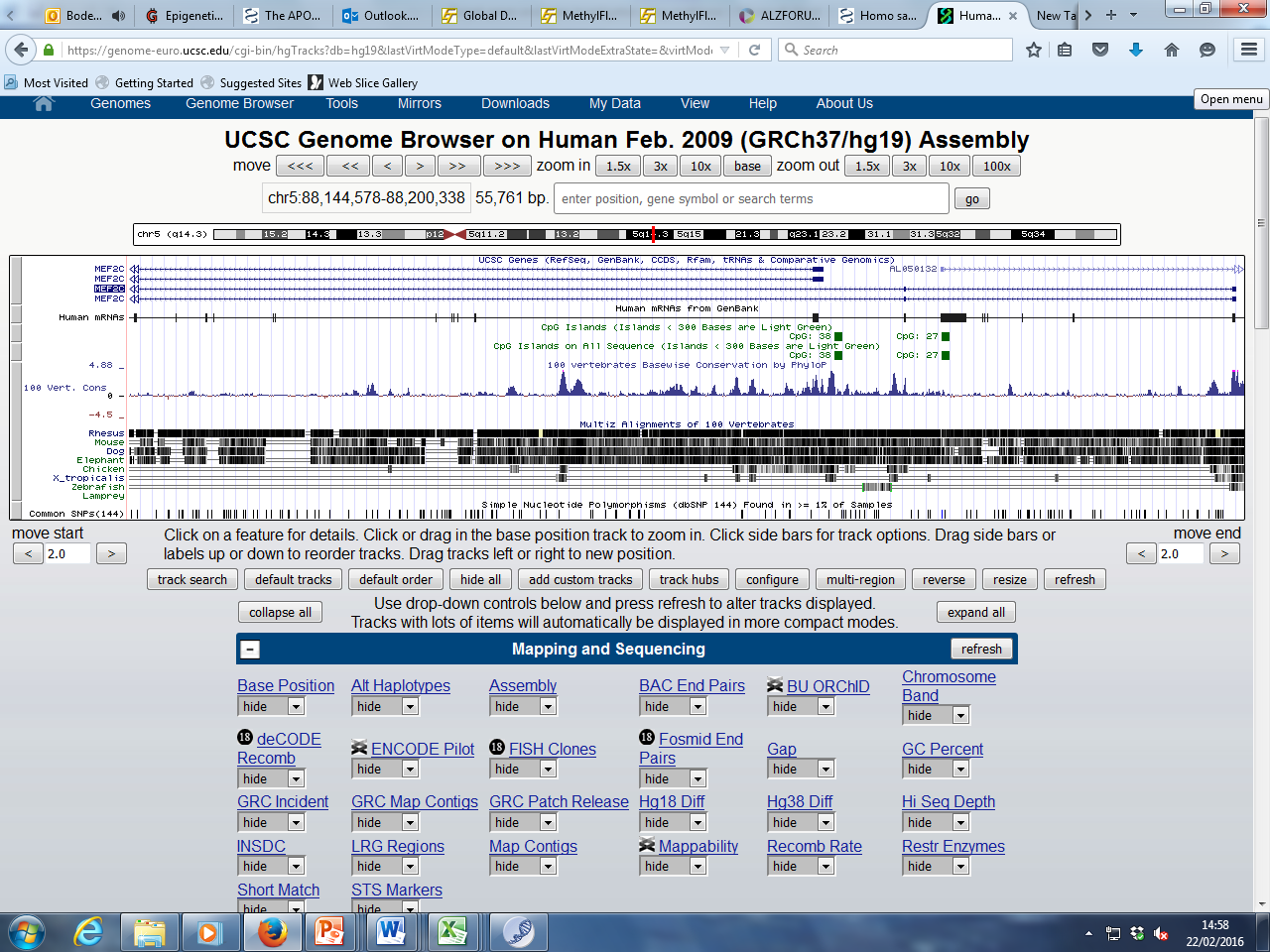 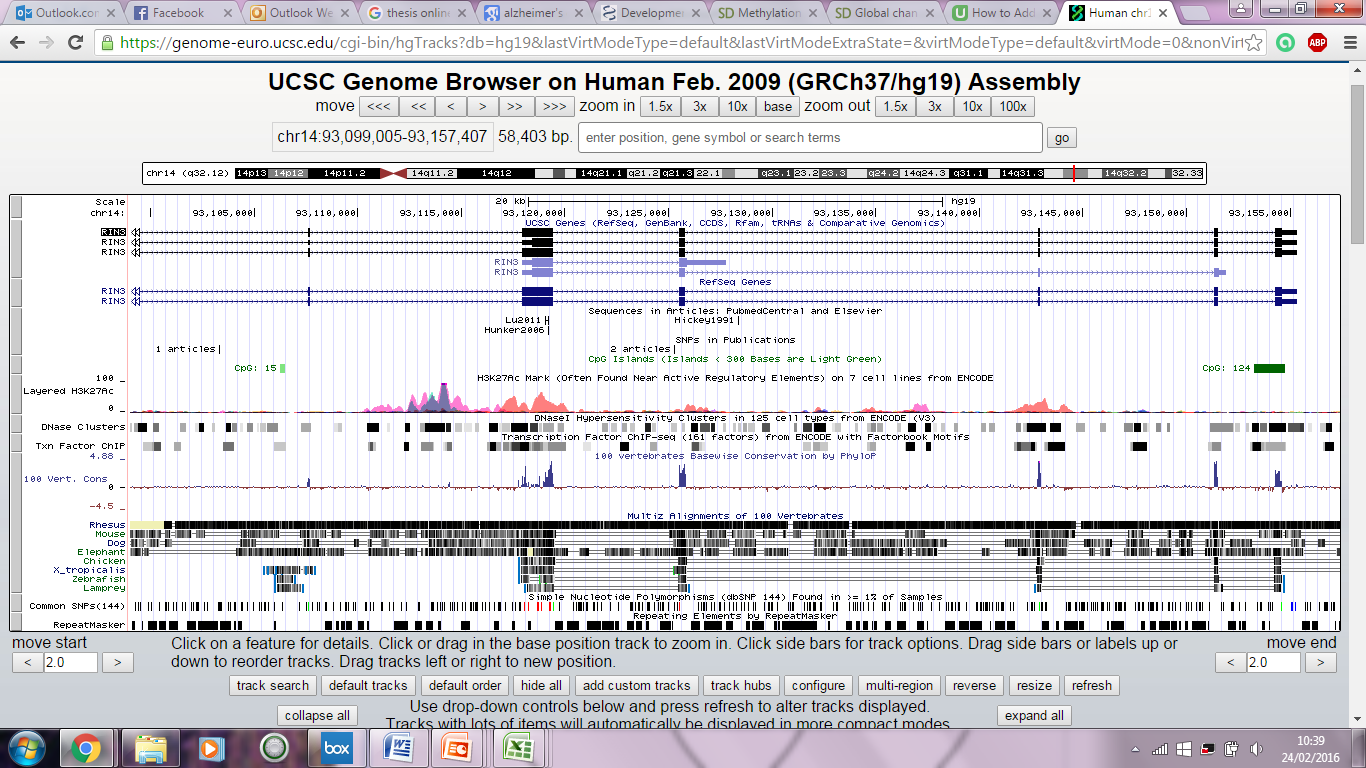 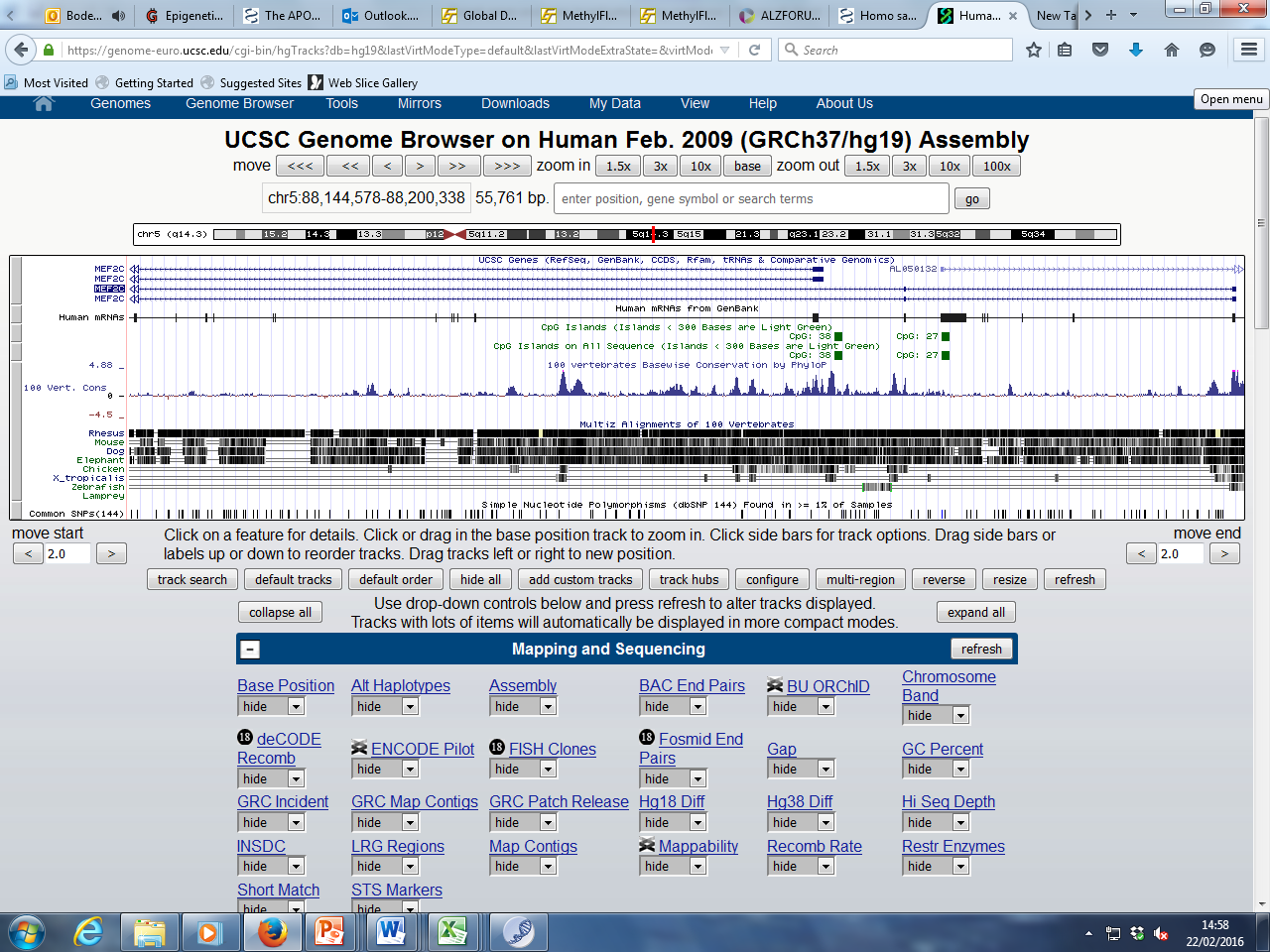 Supplementary Figure 3: ABCA7, SIRT1, and MEF2C(1) blood and brain; resolution of each CpG. No significant difference in methylation was observed at individual CpG resolution in any of the targets. A, C, and E show average methylation found at each CpG investigated in ABCA7, SIRT1, and MEF2C(1) blood respectively and B, D, and F show average methylation at each CpG in brain. White bars represent control average and black bars represent AD average. Error bars show S.E.M. For ABCA7: control blood n=7, AD blood n=4, control brain n=3, and AD brain=6. For SIRT1: control blood n=4, AD blood n=5, control brain n=3, and AD brain n=3. For the MEF2C(1): CGI region control blood n=3, AD blood n=5, control brain n=3, and AD brain n=4.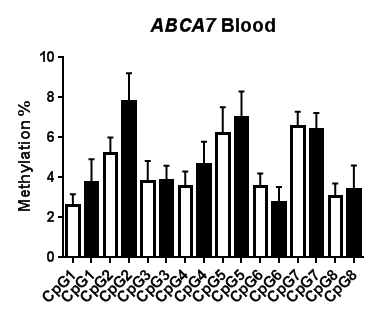 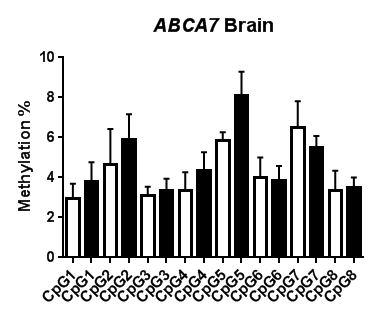 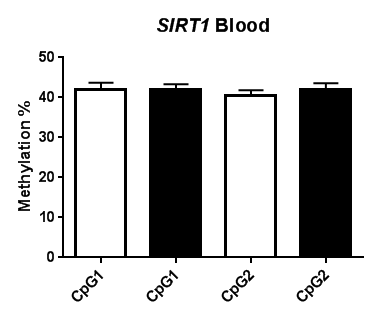 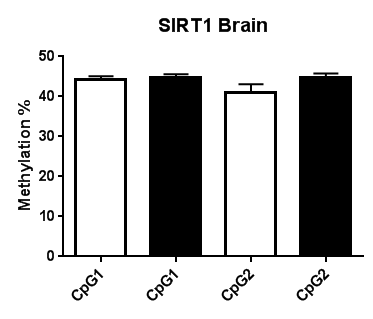 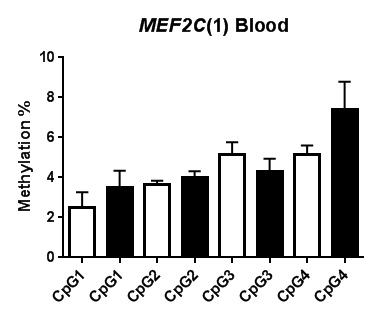 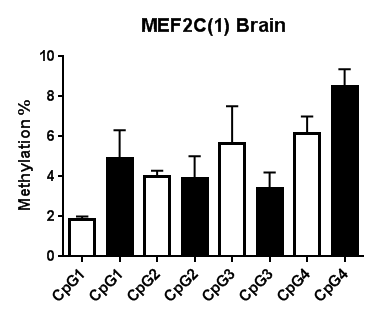 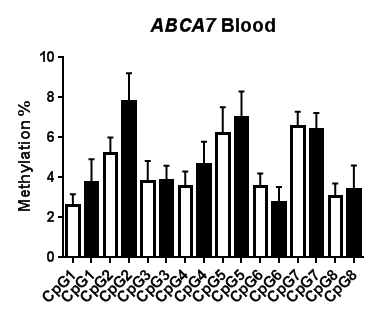 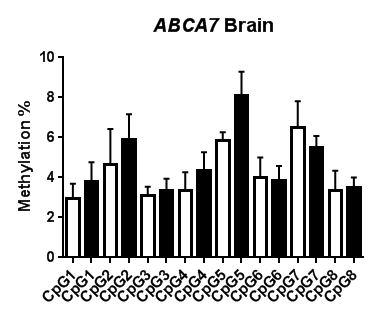 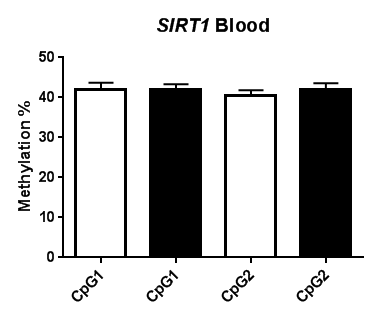 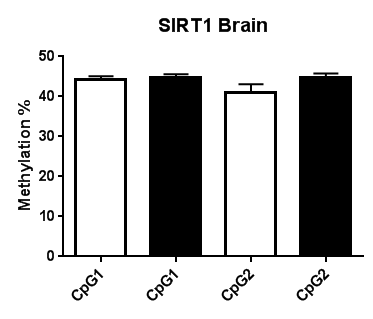 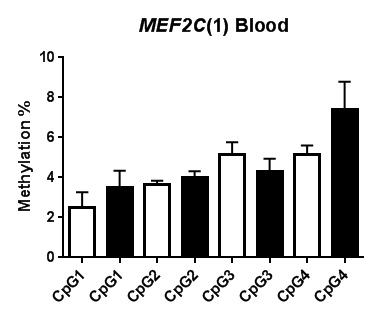 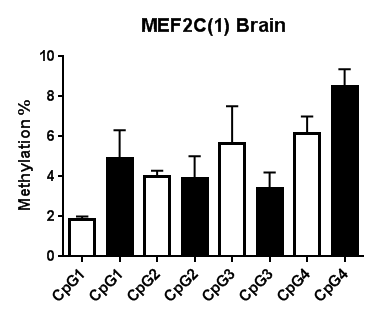 Supplementary Figure 4. Average blood and brain methylation at MEF2C(2). At the CpG investigated upstream of MEF2C CGI brain samples were found to be significantly hypomethylated when compared to blood samples. Graph shows average methylation at the CpG in blood and brain (n=51 and 24, respectively). Error bars represent S.E.M. (p=2.43E-06 (two tail)).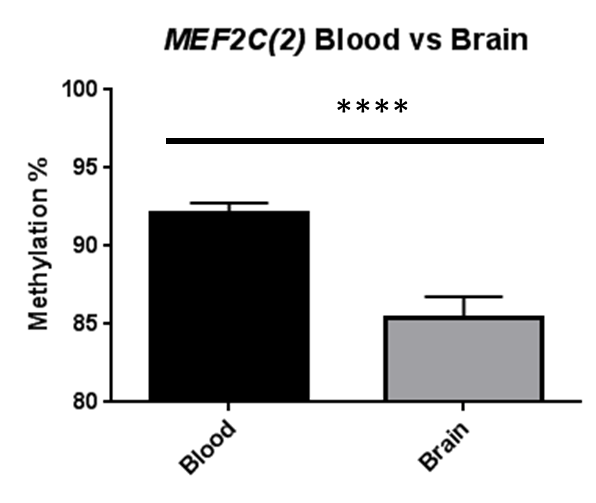 Supplementary Figure 5. Average methylation in blood and brain for targets. No significant difference in methylation was observed between blood and brain tissue in control or AD in any of the regions investigated in (A) PTK2β, (B) ABCA7, (C) SIRT1, or (D) MEF2C CGI. Graphs show average methylation in brain and blood tissue for all of the regions investigated. Bar represents average methylation and error bars shows S.E.M. For PTK2β: control blood n=6, AD blood n=5, control brain n=3, and AD brain n=4. For ABCA7: control blood n=7, AD blood n=4, control brain n=3, and AD brain=6. For SIRT1: control blood n=4, AD blood n=5, control brain n=3, and AD brain n=3. For the MEF2C: CGI region Control blood n=3, AD blood n=5, Control brain n=3, and AD brain n=4.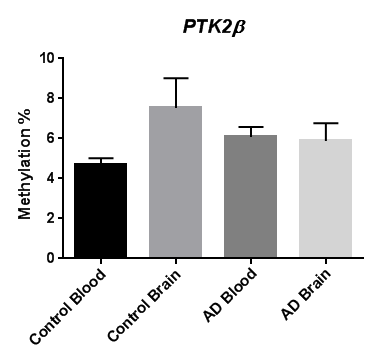 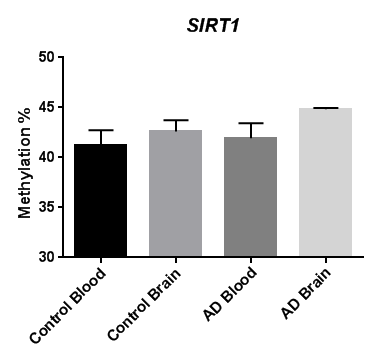 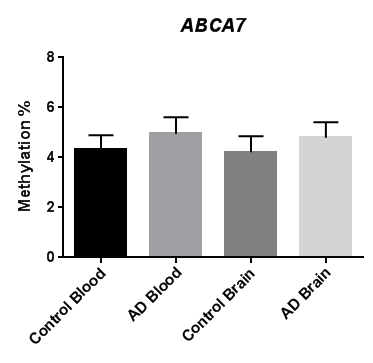 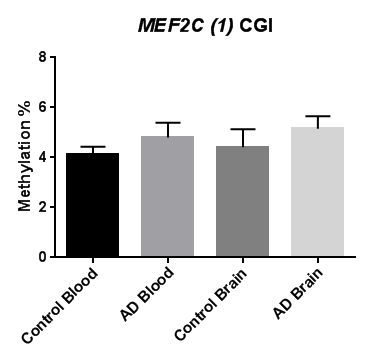 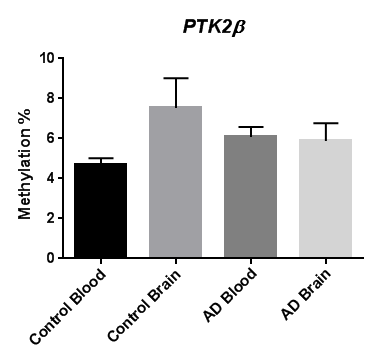 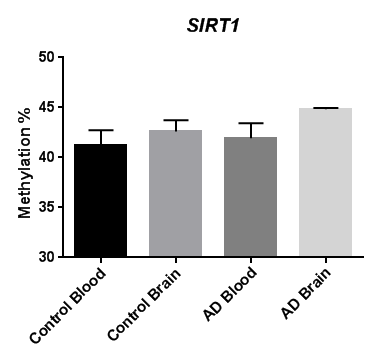 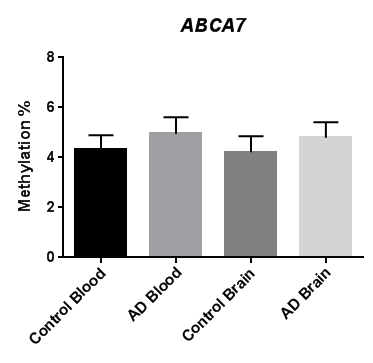 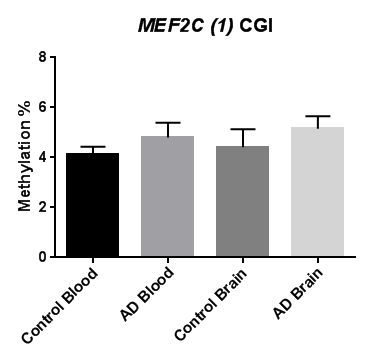 Supplementary Figure 6. No significant differences between genders group wide. *p<0.05 two tailed test. Control blood male to female n=12/14, AD blood male to female n=15/7, for brain control female n=6, male n=4, for AD brain female n=10, male n=4. 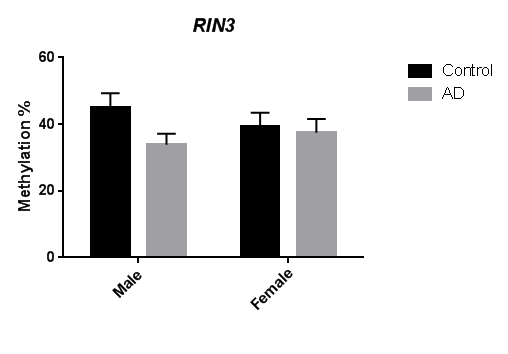 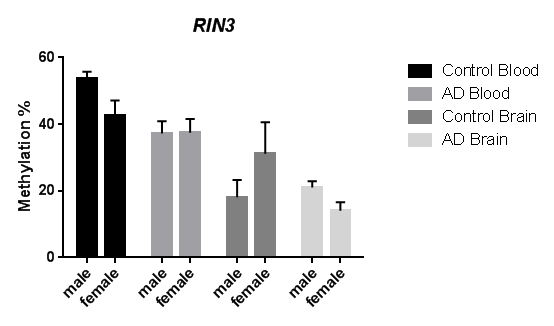 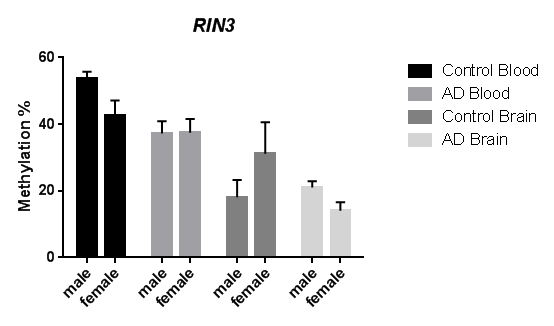 Supplementary Figure 7. Significant hypomethylation was observed at the region investigated for RIN3 in AD brain and in control brain. Graphs shows average methylation found for the investigated RIN3 region in control and AD blood and brain. Error bars show S.E.M. Control blood versus brain two-tail 0.006315, AD blood versus brain, two-tail 6.15E-07. Control blood n= 26, Control brain n=10, AD blood n= 22, and AD brain n=14. 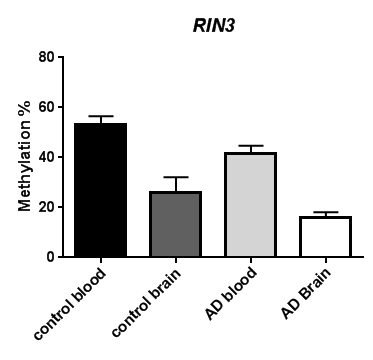 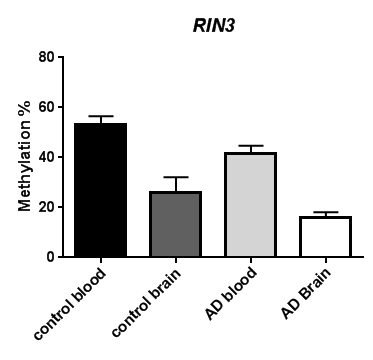 Gene Position in geneLocation on GRCh37/hg19 AssemblyCpG island numberTarget sequencePrimer sequencesSIRT1 promoterchr10: 69647485- 69647502 101CACTACGCCCGGCTAAT Sirtp2f1 AGTTTTTTTAGTAGTTGGGATTATATGTASirtp2r1b CAAAACCAACCTAACCAACATAAASirtp2s1 AGTTGGGATTATATGTATATGTTAABCA7 promoterchr19:1020798-1044962 43CGCCCAATAGCAGCGTGCAGAGGCAGGGGCGTGCCCCGGCGCTGCTACCTGCGC Abca7_4_f1 GGTTAGGAGAGGTTTTTTTGTGATT
Abca7_4_r1b TCCTTCTCACCTTCCAAAAACTCAbca7_4_s1 AGTAGGTTAGTGAGTGabca74_s2 GTGTAGAGGTAGGGGPTK2β promoterchr8:27182721-27285249 27CGTCCCGGCTCACCTGGCGGTGCCCGAGGAGTAGTCG Ptk2b_py1f1 GAGGAGGAGGGAGAATTTAATTTPtk2b_py1r1b AACTCCCAACTCAAATACCC
Ptk2b_py1s1 ATTTGTTAGGTAGATTTATTTGTAMEF2C(1) promoterchr5:88179867- 88179895 38CGAAATGAAGACAACACGGCGAGCTGCG Mef2c_pcor_f1 GTGTTTAAAAGGGGGAAAAGTTATAAGA Mef2c_pcor_r1 ACACATACCATACCCAAACCTAATAACAATMef2c_pcor_s1 AGAGGAGTAGGGAGT MEF2C(2) promoterchr5:88,200,070-88,200,105n/aTGCTTCCCTCCCCTCCCCCCTCCCGACCCCCTATG Mef2c_py1f1 GATTGGATATTTTTTATTGGAATTAGTAGTMef2c_py1r1b TATCACTAACAACCAAACCTTTATCAAMef2c_py1s1 ATTGGAATTAGTAGTATAGGGRIN3 3’UTRchr14:93153018-93209772 124CGGTCTCCGCCGAGCCGGGATCCTCAGCCGCTTCCCGCG RIN3_pyf1 GGGTTTAGGGTTGTAGGTAGAGARIN3_pyr1 AAACCCTAACCACCAATTACCATCACRIN3_pys1 ATTGGGAATAGTAGGTTTPCR Cycle details SIRT PCR 95°C (15 min), 15 cycles of (96°C (30 s), 64 (-1°C per cycle), 72°C (30 s), 50 cycles (94°C (30 s), 53.8°C (30 s), 72°C (60 s)), 72°C (10 min)ABCA7, PTK2β, and MEF2C(1) 95°C (15 min), 15 cycles of (96°C (30 s), 64 (-1°C per cycle), 72°C (30 s), 50 cycles (94°C (30 s), 58.7°C (30 s), 72°C (60 s)), 72°C (10 min)MEF2C(2) 95°C (15 min), 15 cycles of (96°C (30 s), 55 (-1°C per cycle), 72°C (30 s), 50 cycles (94°C (30 s), 48°C (30 s), 72°C (60 s)), 72°C (10 min) RIN3 95°C (15 min), 15 cycles of (96°C (30 s), 60 (-1°C per cycle), 72°C (30 s), 50 cycles (94°C (30 s), 55°C (30 s), 72°C (60 s)), 72°C (10 min) 